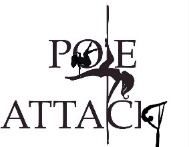 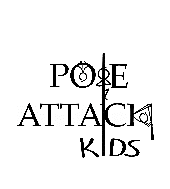 Picture and Video PolicyPole Attack Ltd, Pole Attack Kids Ltd, and Pole Attack Workshops Ltd works with children as part of its activities. These include: Pole Gymnastic and Aerial fitness classes.This policy statement applies to all staff, volunteers and other adults associated with Pole Attack Ltd, Pole Attack Kids Ltd and Pole Attack Workshops LtdThe purpose of this policy statement is to: • protect children and young people who take part in our fitness services, events and activities, specifically those where photographs and videos may be taken • set out the overarching principles that guide our approach to photographs/videos being taken of children and young people during our events and activities • to ensure that we operate in line with our values and within the law when creating, using and sharing images of children and young people We feel it is important that the children attending our classes feel happy with their achievements and have photographs and videos to remember what they have achieved. We also understand that family will want to save memories of their success.However, some children, parents or carers may not be comfortable with images of themselves or their children being shared. For example, if a child and their family have experienced abuse, they may worry about the perpetrator tracing them online. Or children who choose not to have contact with some members of their family may decide to minimise their online presence.Legal framework This policy has been drawn up based on legislation, policy and guidance that seeks to protect children in England. We believe that: • children and young people should never experience abuse of any kind • we have a responsibility to promote the welfare of all children and young people and to take, share and use images of children safely. We recognise that: • the welfare of the children and young people taking part in our activities is paramount • children and their parents/carers have a right to decide whether their images are taken and how these may be used, regardless of age, disability, gender reassignment, race, religion or belief, sex or sexual orientation • consent to take images of children is only meaningful when the children and their parents/carers understand the potential risks associated with the use and distribution of these images • there are potential risks associated with sharing images of children online.  We will seek to keep children and young people safe by: • always asking for written consent from a child and their parents or carers before taking and using a child’s image • changing the names of children whose images are being used in our published material whenever possible • never publishing personal information about individual children• making sure children, their parents and carers understand how images of children will be securely stored and for how long (including how we will control access to the images and their associated information) • reducing the risk of images being copied and used inappropriately by: o only using images of children in appropriate clothing (including safety wear if necessary) • using images that positively reflect young people’s involvement in the activity.  We have also developed a procedure for reporting the abuse or misuse of images of children as part of our child protection procedures. We will ensure everyone involved in our organisation knows the procedures to follow to keep children safe.  Photography and/or filming for personal use  When children themselves, parents/carers or spectators are taking photographs or filming at our events and the images are for personal use, we will publish guidance about image sharing in the event programmes and/or announce details of our photography policy before the start of the event. This includes: • reminding parents/carers and children that they need to give consent for us to take and use images of children  • asking for photos taken during the event not to be shared on social media or asking people to gain permission from children and their parents/carers before sharing photographs and videos that include them • recommending that people check the privacy settings of their social media account to understand who else will be able to view any images they share • reminding children, parents and carers who they can talk to if they have any concerns about images being shared. Photography and/or filming for our use  We recognise that our teachers may use photography and filming as an aid in activities. However, children/young people and their parents/carers must be made aware that this is part of the programme and give written consent.  If we hire a photographer for one of our events, we will seek to keep children and young people safe by: • providing the photographer with a clear brief about appropriate content and behaviour • ensuring the photographer wears identification at all times • informing children and parents/carers that a photographer will be at the event and ensuring they give written consent to images which feature their child being taken and shared • not allowing the photographer to have unsupervised access to children • not allowing the photographer to carry out sessions outside the event or at a child’s home • reporting concerns regarding inappropriate or intrusive photography following our child protection procedures. Photography and/or filming for wider use  If people such as local journalists, professional photographers not hired by us, or students wish to record one of our events and share the images professionally or in the wider world, they should seek permission in advance.  They should provide: • the name and address of the person using the camera • the names of children they wish to take images of (if possible) • the reason for taking the images and/or what  the images will be used for • a signed declaration that the information provided is valid and that the images will only be used for the reasons given. Pole Attack Ltd and Pole Attack Workshops Ltd will verify these details and decide whether to grant permission for photographs/films to be taken. We will seek consent from the children who are the intended subjects of the images and their parents and inform the photographer of anyone who does not give consent.  At the event we will inform children, parents and carers that an external photographer is present and ensure they are easily identifiable, for example by using them with a coloured identification badge. If Pole Attack Ltd and Pole Attack Workshops is concerned that someone unknown to us is using their sessions for photography or filming purposes, we will ask them to leave and (depending on the nature of the concerns) follow our child protection proceduresStoring images We will store photographs and videos of children securely. We will keep hard copies of images in a locked drawer and electronic images in a protected folder with restricted access. We will never store images of children on unencrypted portable equipment such as laptops, memory sticks and mobile phones. Contact details Photography and images co-ordinator  Name: Helen WalkerSenior lead for safeguarding and child protection Name: Helen Walker pole.attack@btinternet.com NSPCC Helpline  0808 800 5000 We are committed to reviewing our policy and good practice annually.  This policy was last reviewed on: 05/04/23Pole Attack Ltd								Pole Attack Workshops LtdMiss Helen Walker							           Ms Diana WalkerDirector									DirectorPole Attack KidsMr Mel WalkerDirector